Τετάρτη 1 Απριλίου 2020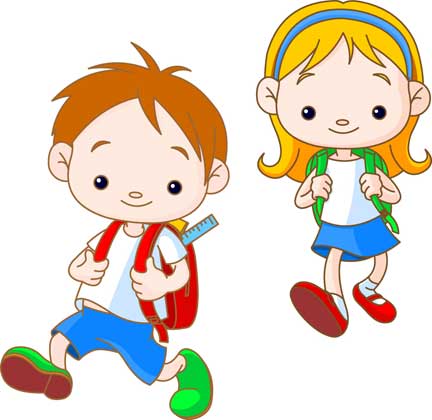 1.Κάνε τις προσθέσεις νοερά:1+1=                         2+2=	3+3=	4+4=11+1=	12+2=	13+3=	14+4=21+1=	22+2=	23+3=	24+4=31+1=	32+2=	33+3=	34+4=41+1=	42+2=	43+3=	44+4=2. Τοποθετώ τους αριθμούς στην αριθμογραμμή από τον μικρότερο στον μεγαλύτερο. Μην ξεχάσεις το σύμβολο της ανισότητας.4,  2,  35,  9,  38,  17,  46,  11 ,50 ,41, 143. Τοποθετώ τους αριθμούς στην αριθμογραμμή από τον μεγαλύτερο στον μικρότερο. Μην ξεχάσεις το σύμβολο της ανισότητας.35, 40, 6, 29 18, 30 , 3, 13, 50, 11, 14 4.Συγκρίνω:  <,  >,   =1+2   ___4+5	                                   9+9   __ 9+78+2  ___9+0	              15+2   __ 24+24+3  __6+1	              13+5+2  __12+3+55.Πρόβλημα:Ο Νίκος έχει 5 στυλό, η Άννα έχει 14 στυλό και ο Στέφανος έχει 6 στυλό περισσότερα από την Άννα. Πόσα στυλό έχουν συνολικά τα παιδιά;	         Πρέπει να κάνω συνολικά 2 πράξεις!                                                               Σκέψου πόσα στυλό έχει ο Στέφανος.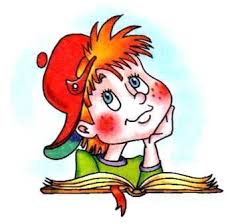     Λύσηα ΄ πράξη	β ΄ πράξηΑπάντηση